Коллаж « Осенний лес»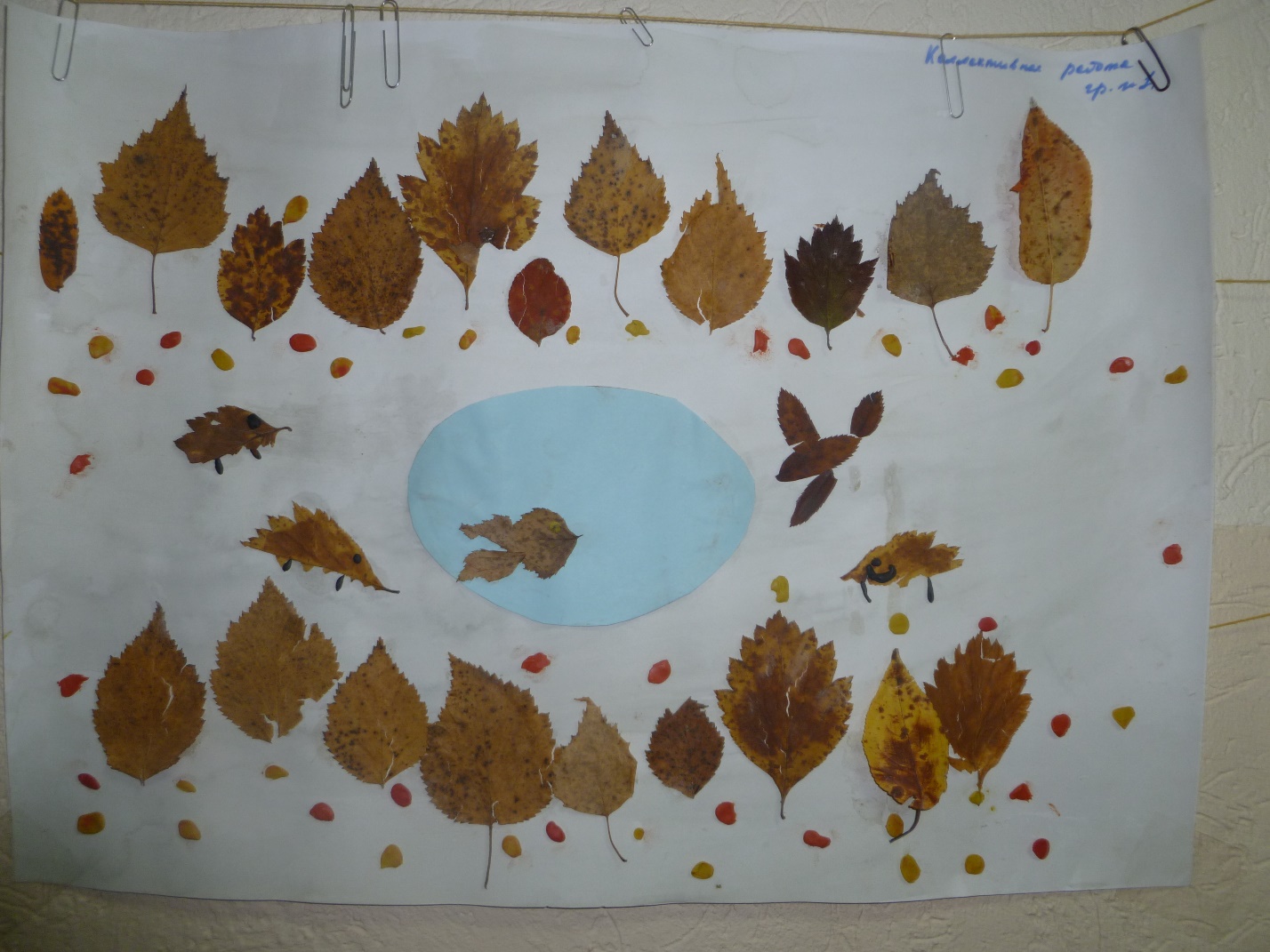 